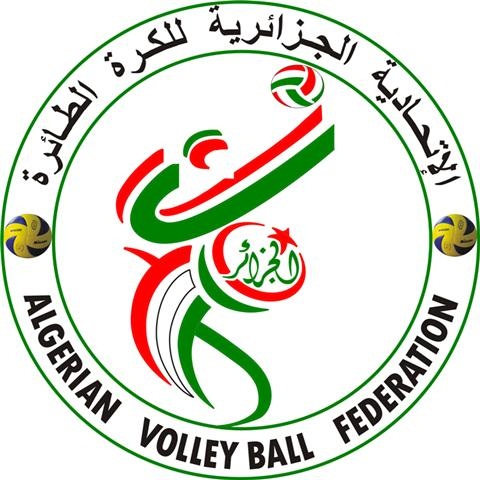 DATE :......./......../............  – HORAIRES :.........H.......... – VILLE :............................................. – SALLE :...................................................................CATEGORIES : 	JOURNEE CHAMPIONNAT :......................................................TOUR DE COUPE D’ALGERIE : .................................................................RENCONTRE N° 01RENCONTRE N° 02GENERALITE Nom et  Prénom   :                                                                                                           signatureNB : transmettre par e-mail :dosfavb@yahoo.fr, le jour suivant la compétition. COMPTE RENDU DELEGUE2013/2014UNE A SHUNE A SDUNE B SHUNE B SDJGCGMGMFCFEQUIPES1ERSET2EMESET3EMESET4EMESET5EMESETARBITRESNOM PRENOMSARBITRESNOM PRENOMS1ERLIGNE 12Eme LIGNE 2TEMPSMARQUEUREQUIPES1ERSET2EMESET3EMESET4EMESET5EMESETARBITRESNOM PRENOMSARBITRESNOM PRENOMS1ERLIGNE 12Eme LIGNE 2TEMPSMARQUEURSVC D’ORDREFEUILLE DE MATCHRAMASSEURSDE BALLEBALLONSTOISETIGESTABLEAU DE  MARQUEPRESSEAUTORITEOUINONRECEVANTRECEVANTRECEVANTRECEVANTADVERSEADVERSEADVERSEADVERSEPLAQUETTES DE CHANGEMENTOUINONOUINONTENUS CONFORMEOUINONOUINONETAT DU TERRAINBONMAUVAISMOYENPUBLICFAIBLEMOYENNOMBREUXECLAIRAGEDEFAILLANTSATIFAISANTMOYENBON